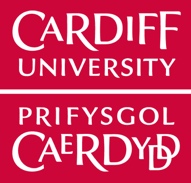 Mae Prifysgol Caerdydd yn ymrwymedig i gydraddoldeb ac mae'n parchu amrywiaeth. Polisi'r Brifysgol yw sicrhau bod ymgeiswyr yn cael eu trin ar sail eu teilyngdod personol a'r modd maent yn ateb y gofynion sy'n ymwneud â dyletswyddau'r swydd benodol. Yn unol â rheolau statudol ni fydd neb yn cael ei drin yn llai ffafriol nag unrhyw un arall oherwydd rhyw (gan gynnwys ailbennu rhywedd), anabledd, statws priodasol neu bartneriaeth sifil, cyfeiriadedd rhywiol, crefydd neu gred, tarddiad ethnig, lliw, cenedligrwydd, tarddiad cenedlaethol, statws fel rhiant neu oedran. Bydd y gwybodaeth a chyflwynir yn cael ei defnyddio at ddibenion monitro yn unig ac er mwyn cyflenwi dychweliadau statudol yr Asiantaeth Ystadegau Addysg Uwch (HESA). Cedwir data yn unol â gofynion y Ddeddf Diogelu Data 1998 ac ni fydd yn cael ei ddefnyddio fel rhan o’r broses dewis nac yn cael ei rhannu â recriwtwyr. Enw Cyntaf: Cyfenw: Enw genedigol neu unrhyw enw blaenorol:Rhif Yswiriant Gwladol (NI):Dyddiad geni:Categori oedran: Pa wlad sy'n diffinio eich hunaniaeth genedlaethol?: Hunaniaeth Cenedlaethol Cyntaf: Hunaniaeth Cenedlaethol Ail: Sut fyddech chi'n disgrifio eich rhyw?: A yw'ch hunaniaeth rhyw yr un peth â'ch rhyw pan gawsoch eich geni?: Ydych yn ystyried eich bod yn anabl?: Os felly, nodwch pa un o'r rhai sy'n disgrifio'ch anabledd orau:: Os dewiswyd "Arall" rhowch ddisgrifiad byr o'ch anabledd, cystal ag y gallwch: Cyfeiriadedd Rhywiol:Crefydd a Chred:Dosbarthiad ethnig:Yr wyf yn deall y bydd y wybodaeth bersonol a ddarperir yma yn cael ei chadw a’i defnyddio at ddibenion monitro yn unig ac yn unol â dulliau llywodraethu gwybodaeth deddfwriaethol a dulliau’r Brifysgol, a rheoliadau gwahaniaethu a chydraddoldeb: _____________________________16 – 2425 – 3435 – 4445 – 5455 – 6465+Gwell gennyf beidio â dweudGwrywBenywNac ydy Gwell gennyf beidio â dweudYdyNac ydwGwell gennyf beidio â dweudYdwAnabledd dysgu penodol (megis dyslecsia neu ddyspracsia)Anabledd dysgu cyffredinol (megis Syndrom Down)Dirywiad gwybyddol (megis anhwylder ar y sbectrwm awtistig neu o ganlyniad i anaf i’r pen)Salwch neu gyflwr iechyd hir-dymor (megis canser, HIV, diabetes, clefyd cronig y galon, neu epilepsi) Cyflwr iechyd meddwl (megis iselder neu sgitsoffrenia)Nam corfforol neu anawsterau symud (megis anhawster defnyddio breichiau neu ddefnyddio cadair olwyn neu faglau) Byddar neu â nam difrifol ar y clywDall neu â nam difrifol ar y golwg Math arall o anabledd Gwell gennyf beidio â dweudDeurywiol Hoyw Benyw hoyw / lesbiaiddHeterorywiol / sythArallGwell gennyf beidio â dweudBwdhaiddCristionHindŵIddewMwslimSikhDim crefyddArallGwell gennyf beidio â dweudGwyn  Sipsiwn neu DeithiwrDu neu Ddu Prydeinig CaribïaiddDu neu Ddu Prydeinig AffricanaiddCefndir Du arallAsiaidd neu Asiaidd Prydeinig - IndiaiddAsiaidd neu Asiaidd Prydeinig - PacistanaiddAsiaidd neu Asiaidd Prydeinig - BangladeshaiddTsieinïaidd Cefndir Asiaidd arall Cymysg – Gwyn a Du CaribïaiddCymysg – Gwyn a Du AffricanaiddCymysg – Gwyn ac AsiaiddCefndir Cymysg arallArabaiddCefndir ethnig arall Ddim yn gwybodGwell gennyf beidio â dweud